РЕСПУБЛИКА ДАГЕСТАНГОРОДСКОЙ ОКРУГ «ГОРОД КАСПИЙСК»МУНИЦИПАЛЬНОЕ БЮДЖЕТНОЕ ДОШКОЛЬНОЕОБРАЗОВАТЕЛЬНОЕ УЧРЕЖДЕНИЕ «ЦЕНТР РАЗВИТИЯ РЕБЕНКА-ДЕТСКИЙ САД № 5 «ГУСЕЛЬКИ»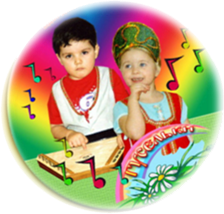 Конспект ООД по познавательному развитию  в подготовительной к школе группе на тему: «Никто не забыт, ничто не забыто».                             Воспитатель                                    Герейханова М.Ф.Каспийск2020Цель: Формирование у дошкольников патриотических чувств. Расширить представления детей о героическом прошлом своего народа,  развитие грамматического строя и связной речи у детей дошкольного возраста в процессе изучения военной темы.                                                                                                                                             Задачи:Образовательные: Расширять представления детей об армии.                   Познакомить с героями Великой Отечественной войны. Создать у детей настроение сопереживания прошедшим событиям Великой Отечественной войны; знакомить детей с событиями Великой Отечественной Войны. Развивать навыки речевой,  художественно-продуктивной деятельности на патриотическом материале.Активизировать словарь детей; учить подбирать синонимы и ассоциативные слова; развивать навыки словоизменения и словообразования; развивать наглядно-образное мышление.Развивающие:   закреплять знания детей о прошлом своей страны. Развивать умение отвечать на вопросы полным предложением; навык активного участия в диалоге с воспитателем.Воспитательные: Воспитывать чувство патриотизма, гордости, любви к своей Родине, уважение к истории нашего народа, к героям Великой Отечественной Войны. Методы и приёмы:Практические –  Рефлексия "Приветствие", физкультминутка «Мы -солдаты», аппликация "Салют"Наглядные –   рассматривание картин о войне и презентации «Ничто не забыт , ничто не забыто».Словесные – объяснение, беседа, рассказывание и чтение педагога.Предварительная работа: чтение стихотворений о войне, беседы о Великой Отечественной Войне; рассматривание картин о войне; прослушивание военных песен; разучивание стихотворений о победе, войне и мире.Словарная работа: Священная Война, Отечество, подвиг,  герой,Индивидуальная работа: задавать дополнительные вопросы детям, которые наиболее успешны в процессе проведения занятия, обращать внимание и оказывать дополнительную помощь и поддержку детям, имеющим трудности в освоении материала.Интеграция ОО: «Познавательное развитие», «Речевое развитие», «Социально-коммуникативное развитие», «Художественно-эстетическое», «Физическое развитие».                                                                                                                             Оборудование и материал: ноутбук, проектор, экран, презентация                  «Детям о войне», плакат , заготовки для салюта, клей , салфетки.Ход ООД. Вводная частьВоспитатель:   Ребята, какое сегодня прекрасное утро! Я вижу у вас хорошее настроение. Приглашаю вас всех в круг. Покажите мне свои ладошки. Потрите их. Что вы чувствуете? (тепло). Это тепло ваших добрых сердец и душ. Давайте передадим тепло друг другу. Только такие добрые и ласковые ребята могут жить в нашем городе.А теперь закройте глаза, мы послушаем тишину. В тишине слышен шум ветра, пение птиц.  Это – мирная тишина. А сейчас откройте глаза.Воспитатель включает звуки военных действий.Воспитатель: — Ребята, как вы думаете, что это за звуки?   Когда раздаются такие звуки? Да, ребята, это страшные звуки войны.    Война – это страшное слово. Война – это смерть, это дети, оставшиеся без родителей, это матери, которые потеряли своих сыновей, дочерей.Война - это голод, холод, боль, постоянный страх, это перечёркнутая жизнь.Давним давно,  наш народ, наша огромная страна пережила войну.  Хотите узнать больше о ВОв?   Воспитатель предлагает детям присесть на стульчики.2.  Основная часть     В. Много лет назад, давным-давно, когда ваши прабабушки и прадедушки были еще маленькими,  был такой же, как сейчас теплый солнечный день. Люди занимались своим делом, работали, учились, дети ходили в детский сад.     Была самая короткая ночь в году. Люди мирно спали.Такою все дышало тишиной, что вся земля спала, еще казалось . Кто знал, что между миром и войной  всего каких то 5 минут осталось.    Звучит песня «Священная война» , муз. А. Александрова, сл. Лебедева- Кумача  под  чуть слышное продолжение песни.И вдруг: — Война! Война!   Утром 22 июня 1941 года напали на нашу страну – немецко-фашистские захватчики. Они сбросили бомбы на спящие города. Обстреляли из орудий тихие деревни. Подожгли поля. Они не разбирали, где взрослые, где дети,  всех убивали на своем пути.                                                         И топтали, топтали нашу родную землю.   Весь народ встал на защиту страны. Так началась Великая Отечественная война.        «Отечественная» от слова отечество, Отчизна – родная страна.                              «Великая», потому что война охватила всю нашу огромную страну, все люди встали на защиту своего Отечества,   все кто мог держать оружие пошли на фронт. Наши солдаты храбро сражались за нашу Родину, проявляли героизм, не боялись врага.  Много горя, страданий принесла война нашему народу, но особенно тяжело и страшно было детям.   Дети и война слова не совместимые, мальчики и девочки, попавшие на войну, должны были расстаться с детством и помогать взрослым.- Ребята, как вы думаете, чем могли помочь дети на войне ?Они вместе с мамами работали в поле, растили урожай овощей и хлеба, чтобы потом всё отдать фронту. Ребята постарше трудились на заводах. Фронту нужны были снаряды, оружие, боевая техника. Ребята работали на станках, помогая взрослым изготавливать оружие.Частыми гостями были мальчишки и девчонки в военных госпиталях. Вместе с медсестрами ребята ухаживали за ранеными: кормили тяжелораненых, писали их родным письма, и часто   выступали перед ранеными с концертами: читали стихи, пели песни, танцевали.И почти каждый мальчишка в то военное время мечтал попасть на фронт.   Дети, в ту суровую пору, становились воинами. Взяв в руки винтовки и гранаты, они воевали на фронте, были разведчиками в партизанских отрядах.                                Война шла и на земле, и в воздухе, и на воде.- Ребята, кто нас защищал в воздухе?Д:- летчики- А на воде?Д: -  моряки- А на земле?Д:- танкисты, пехота, артиллеристы.Давайте и мы представим себя защитниками Родины.Физминутка. Раз, два, дружно в ногу,Три, четыре, твёрже шаг.На парад идут солдатыИ чеканят дружно шаг. Мы станем все военными,  Большими, здоровенными. Руки вытянуть вверх, опустить через. Будем в Армии служить, стороны. Будем Родину любить.  Движения повторяются. 
Сад и дом свой охранять, Наклон вперёд, смотрим в «бинокль». 
Будем мир мы защищать   Молодцы, ребята, Вы настоящие защитники Отечества.                              Садитесь, пожалуйста.Ребята,  Сейчас, я загадаю вам загадку:Он готов в огонь и бой,Защищая нас с тобой.Он в дозор идёт и в град,Не покинет пост….СОЛДАТПравильно, это солдат.
                                                                                                                                                                         Слайд с изображением памятника воину освободителю в Трептовом парке в городе Берлине, русскому солдату с девочкой на руках.Дети рассматривают картину.Воспитатель: Ребята, посмотрите на эту картину и скажите, кого вы видите на картине?Дети: Это солдат, воин, мужчина.Воспитатель: Почему вы думаете, что это солдат, воин?Дети: Он одет в военную форму, на плечах у него плащ-палатка, одет в гимнастерку, военные сапоги, в руках держит меч.Воспитатель: Молодцы, дети, вы все внимательно рассмотрели. На картине изображен памятник русскому солдату. Кого он держит на руках?Дети: Ребенка, маленькую девочку.Воспитатель:  Я предлагаю вам послушать стихотворение Георгия Рублёва «Памятник», в котором говорится об одной истории, произошедшей во время войны.Это было в мае, на рассвете.
Нарастал у стен Рейхстага бой.
Девочку немецкую заметил
Наш солдат на пыльной мостовой.
У столба, дрожа,  она стояла,
В голубых глазах застыл испуг.
А куски свистящего металла
Смерть и муку сеяли вокруг.
Тут он вспомнил, как прощаясь летом,
Он свою дочурку целовал.
И сейчас, в Берлине под обстрелом
Девочку в коротком платье белом
Осторожно вынес из огня.
И в Берлине, в праздничную дату,
Был воздвигнут, чтоб стоять века
Памятник советскому солдату
С девочкой спасенной на руках. Воспитатель: Ребята, как вы думаете, можно назвать этого солдата героем?Дети: Да. В. А кто такие герои? (ответы детей)  Герой – это такой человек, который совершает хорошие поступки, защищает слабых, даже жертвует собой ради другого, совершает подвиги. Что такое подвиг? (ответы детей) Подвиг – это хороший поступок, героический и доблестный.Воспитатель: А какой подвиг совершил наш герой?
Дети: Спас маленькую девочку, рискуя своей жизнью. Игра  "Каким должен быть воин- солдат?»Воспитатель: Ребята, возьмите по гвоздике и, положив её возле памятника солдату, скажите, какими характерными качествами должен обладать герой.У детей в руках искусственные гвоздики, которые дети кладут возле памятника, называя качества воина – защитника.(Смелый, добрый, храбрый, отважный, умный, заботливый, сильный, умелый, защитник слабых, любит Родину, находчивый , мужественный, неустрашимый, бесстрашный, удалой,   крепкий, здоровый, могучий, героический и др.) Звучит запись песни «О героях былых времен…» У времени есть своя память — История. И поэтому, мы не должны забывать о жестокой войне, которая унесла жизни миллионов людей.Мы не должны забывать о тех солдатах, которые погибли для того, чтобы мы все сейчас жили.                                                                                                           Родина помнит имена своих славных сынов и дочерей. Тех, кто сейчас среди нас и тех, кто уже никогда не вернётся.         Воспитатель:   В летопись России навечно вписаны имена фронтовиков героев, среди них и  имена  наших дагестанцев,  получивших звание Героя Советского Союза. А вы знаете героев  Советского Союза?                    Я расскажу вам об  одном из них  -  Александре Назарове.  Саша Назаров с мамой Марией Федоровной Назаровой   жил в поселке Двигательстрой    (ныне в Каспийск) с 1937 года. Саша Назаров после школы поступил на завод учеником токаря и одновременно учился на шофера. В годы войны он добавил себе год по возрасту и ушел воевать.  В 1945 г. в феврале шли тяжелые бои на реке Одер. Саша Назаров с группой бойцов своего взвода сдерживал танковую атаку врага. Отразив несколько атак противника, в критический момент боя А. Назаров со связкой гранат бросился под танк и погиб смертью героя.  Александру Назарову было  всего тогда 19 лет. В июне 1945 г. ему посмертно было присвоено звание Героя Советского Союза. С 1964 г. его имя носит  СОШ №2  Каспийска,  музей , во дворе  школы установлен  памятник А. Назарову, ему посвящено и это четверостишие Алексея  Петрова:Своей позиции не сдалОн в испытании тяжелом,И вознесен на пьедесталБессмертья, у любимой школы.  Вечная слава героям, павшим вечная слава, Вспомним всех поименно, вспомним минутой молчания.    Почтим память всех погибших за  нашу Родину  минутой молчания    Люди!  Покуда сердца стучатся,
Помните!
Какой ценой завоевано счастье,
Пожалуйста, помните!
Песню свою отправляя в полет-
Помните!
О тех, кто уже никогда не споет,
Помните!
Мы с благодарностью вспоминаем наших воинов, отстоявших мир в жестокой битве.    В   честь наших воинов воздвигаются памятники, пишут стихи, сочиняют музыку,  горит Вечный огонь. Этот 2020 -й  год  объявлен годом памяти и славы, в честь  семьдесят пятой   годовщины  Великой Победы и конечно, даже у нас в Каспийске  пройдет военный парад и прогремит праздничный салют.Воспитатель: А сегодня я  предлагаю   нам самим сделать салют. Посмотрите, на экран.  Салют похож на распускающиеся в небе цветы. Перед вами уже есть заготовки, работать мы будем сообща и дружно. (Работа по изготовлению салюта.)                                                                                                         Салют и слава годовщине                                                                                                    Навеки памятного дня!                                                                                                       Салют Победе, что в Берлине                                                                                                  Огнём попрала мощь огня!                                                                                                           Салют её большим и малым                                                                                                  Творцам, что шли путём одним,                                                                                                               Её бойцам и генералам,                                                                                                                      Героям павшим и живым,                                                                                                                     Салют! Молодцы, ребята, красивый, праздничный салют у нас получился. Воспитатель:    Вот уже несколько поколений живут под мирным небом. Ваши бабушки, дедушки, мамы, папы и вы не знаете ужасов войны. Это очень хорошо, но мы должны помнить, какой ценой нам достался мир и  наше счастливое детство. Помнить - это значит хранить память. Память о тех далеких военных годах, о людях, которые отдали свои жизни ради нас. Помнить – чтобы не допустить новой войны.Воспитатель: Ребята, что нового вы сегодня узнали? Воспитатель: Мне понравилось, как вы сегодня работали, как отвечали на вопросы. На память я хочу подарить вам георгиевские ленточки, которые символизируют праздник День Победы! Ребята, посмотрите друг на друга, улыбнитесь друг другу, если  мы, все люди на планете Земля,  будем дарить друг другу улыбки, добро и тепло , то никогда больше не будет войны.      Сегодня и завтра, еще сотни лет "Да"  скажем миру , Войне скажем - "нет" Мир-  это я, мир это мы , мир - это все Кто не хочет войны! Я была рада нашей встрече, спасибо вам ребята. До свидания!